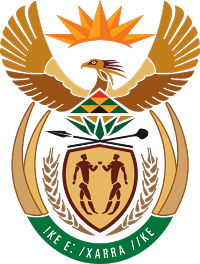 MINISTRY COOPERATIVE GOVERNANCE AND TRADITIONAL AFFAIRSREPUBLIC OF SOUTH AFRICANATIONAL ASSEMBLYQUESTIONS FOR WRITTEN RESPONSEQUESTION NUMBER 2018/1632DATE OF PUBLICATION: 25 MAY 2018QUESTIONMrs A M Dreyer (DA) to ask the Minister of Cooperative Governance and Traditional Affairs:Whether, with reference to the reply to question 3529 on 15 December 2017, his department has since received the outstanding information?			NW1782ERESPONSEYes, the below response is based on the outstanding information submitted to the Department of Cooperative Governance by the Department of Cooperative Governance and Traditional Affairs in the Gauteng Province (“the Province”). The following status prevails in respect of the number of persons that worked in each of the various political offices in the Ekurhuleni Metropolitan Council:(a)	Mayor(b)	Speaker(c)	Chief Whip(d)	Mayoral Committee MembersThere were ten (10) mayoral committee members as at 1 August 2016 and as at 1 August 2017. (e)	Chairperson of a CommitteeThere were fifteen (15) chairpersons of committees as at 1 August 2016, and seventeen (17) chairpersons of committees as at 1 August 2017.In summary, the total number of staff members as at 1 August 2016 was 139, and as at 1 August 2017 it was 165.The below background is based on a report submitted by the City of Ekurhuleni to the Province.Parliamentary question relates to the previous reply to question 3529 on 3 November 20172.	The Municipal Human Resource Systems unit in the Department of Cooperative Governance has developed draft regulations on the Local Government: Municipal Staff Regulations.As per Chapter 2, Item 5(b)(2) of the above-mentioned draft, the following posts may be provided on the approved staff establishment in the offices of the political office bearers, subject to the category, size and affordability of municipality, including approval by council of the municipality:DateNumber of Persons that Worked in the OfficeAs at 1 August 201654As at 1 August 201763DateNumber of Persons that Worked in the OfficeAs at 1 August 20168As at 1 August 20178DateNumber of Persons that Worked in the OfficeAs at 1 August 201620As at 1 August 201735DateNumber of Persons that Worked in the OfficeAs at 1 August 201610 Political AdvisorsAs at 1 August 201610 Personal AssistantsAs at 1 August 201610 Administrative AssistantsAs at 1 August 201710 Political AdvisorsAs at 1 August 201710 Personal AssistantsAs at 1 August 201710 Administrative AssistantsDateNumber of Persons that Worked in the OfficeAs at 1 August 20166 ResearchersAs at 1 August 201615 Administrative AssistantsAs at 1 August 20166 Committee AdministratorsAs at 1 August 20176 ResearchersAs at 1 August 201717 Administrative AssistantsAs at 1 August 20176 Committee AdministratorsExecutive Mayor / Mayor Deputy Executive Mayor/ Deputy Mayor Speaker Chief Whip / Whip Councillor Support Councillor Support Councillor Support Executive Mayor / Mayor Deputy Executive Mayor/ Deputy Mayor Speaker Chief Whip / Whip Member of Executive Council/ Mayoral Committee/Chairperson of a subcouncil Member of Executive Council/ Mayoral Committee/Chairperson of a subcouncil Party Offices Chief of Staff Executive Secretary Community Liaison Officer Senior/ Registry Clerk DriverHead of the Office of Deputy Mayor Executive Secretary Driver Head of the Office of the SpeakerPublic Participation and Outreach Coordinator Public Officer: Petitions and Hearings Ward Coordinator Coordinator: Community Development Workers Senior / Administrative Officer Executive Secretary DriverSupport Officer Secretary Manager: Councillor Support Executive Support Officer per POB Secretary per POBManager: Councillor SupportExecutive Support Officer per POB Researcher per POBSecretary per POBManager: Councillor SupportExecutive Support Officer per POB Researcher per POBSecretary per POBPossible Shared Resources: 1. Researcher and Speech Writer 2. Committee Support (Administration) Possible Shared Resources: 1. Researcher and Speech Writer 2. Committee Support (Administration) Possible Shared Resources: 1. Researcher and Speech Writer 2. Committee Support (Administration) Possible Shared Resources: 1. Researcher and Speech Writer 2. Committee Support (Administration) Possible Shared Resources: 1. Researcher and Speech Writer 2. Committee Support (Administration) Possible Shared Resources: 1. Researcher and Speech Writer 2. Committee Support (Administration) Possible Shared Resources: 1. Researcher and Speech Writer 2. Committee Support (Administration) 